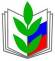 Об итогах VI республиканского конкурса«Профсоюзный лидер-2017»Во исполнение постановления президиума Калмыцкого   рескома Профсоюза от  1 марта 2017г. «О республиканском конкурсе «Профсоюзный лидер-2017»  20 октября 2017г.  реском Профсоюза провел  VI республиканский конкурс «Профсоюзный лидер-2017»  Конкурс проводился в рамках Года профсоюзного PR-движения в Общероссийском Профсоюзе образования среди председателей первичных профсоюзных организаций образовательных организаций  республики. Цель конкурса состояла в  продвижении  позитивного имиджа Профсоюза в сфере образования и обществе, стимулировании деятельности профсоюзного актива республиканской организации Профсоюза, выявлении талантливых профсоюзных лидеров.          В конкурсе   приняли участие девять руководителей первичных профсоюзных организаций,  среди  которых  учителя школ, воспитатели  детских садов  образовательных организаций, а также председатели профсоюзных организаций Калмыцкого госуниверситета  и  Калмыцкого научно-исследовательского института сельского хозяйства:Бембеева  Галина Васильевна - учитель математики МКОУ «Уманцевская СОШ» Сарпинского района, призер муниципального конкурса  «Педагог года-2017»;Боктаев Мерген Владимирович - старший научный сотрудник ФГБНУ «Калмыцкий научно-исследовательский институт сельского хозяйства им. М. Нармаева», кандидат с/х наук, член Совета молодых ученых и специалистов при  Главе РК, победитель Финала второго  Всероссийского  конкурса молодых  ученых  «УМНИК на Старт»;Донцова Ольга Дмитриевна музыкальный руководитель -  МКДОУ "Детский сад № 10 «Жаворонок» г. Элисты,  «Почетный работник  общего образования РФ», победитель II городского конкурса «Профсоюзный лидер-2017»;Дорджиева  Светлана  Борисовна - учитель математики МКОУ «Кевюдовская СОШ»  Ики-Бурульского района, Почетный   работник  общего образования РФ,  победитель муниципального этапа, лауреат  республиканского  конкурса «Педагог года-2011»;                              Железняк Людмила Анатольевна - воспитатель МБДОУ «Детский сад «Байр» Яшалтинского района, победитель муниципального этапа,   лауреат  республиканского конкурса  «Воспитатель года», 2009 г.                              Кузнецова Лариса Николаевна -    учитель начальных классов МКОУ «Булуктинская СОШ» Приютненского района,  «Почетный  работник сферы образования РФ; Письменская Оксана Владимировна - учитель-логопед МКДОУ детский сад «Солнышко» Городовиковского района;Торлыкова Татьяна Валериевна -   музыкальный руководитель МКДОУ детский сад «Баир» Черноземельского района; Чубыкин  Евгений  Александрович -  студент  4 курса   факультета управления и права, заместитель председателя первичной профсоюзной организации  преподавателей и сотрудников ФГБОУ ВО «Калмыцкий государственный университет им. Б. Б. Городовикова».Конкурс проходил в два этапа: 1 этап – заочный, в котором жюри оценивало представленные  конкурсантами материалы  по основным направлениям проводимой ими работы в формате «Портфолио». Второй этап – очный, состоял из 4 конкурсных испытаний:   "Автопортрет", "Правовое ориентирование", "PR-стратегия" и "Блиц".В ходе конкурсных испытаний  все конкурсанты показали  свои лучшие лидерские качества, поделились  опытом работы и рассказали об успехах и достижениях в своих  организациях.По итогам всех  конкурсов победителем  признана  Ольга Донцова, (г.Элиста),  представившая  на суд жюри содержательное  «Портфолио» по основным направлениям профсоюзной работы, а также показавшая стабильные знания  Устава Профсоюза и трудового законодательства РФ в конкурсах «Правовое ориентирование» и «Блиц». Она получила в качестве приза телевизор.Второе место жюри присудило участнице из Ики-Бурульского района  Светлане  Дорджиевой,  которая буквально шла «след в след» за О.Донцовой. Особенно она проявила себя в конкурсе «PR-стратегия», наглядно представила работу профкома в виде пирамиды, в которой первичке отведена главная, фундаментальная роль.  Она получила электрический духовой шкаф. Третье место досталось Оксане Письменской  (Городовиковский район), которая, также  отличилась в задании  «PR-стратегия». Ее наградили электрической мясорубкой. А  ее группа поддержки была признана  и жюри, и зрителями «Лучшей группой поддержки», в составе которой активное участие приняла председатель райкома Профсоюза Татьяна Петриенко.Остальные участники получили дипломы и призы в различных номинациях: в номинации «За сохранение и развитие лучших профсоюзных традиций» была отмечена  Л.Кузнецова, кроме того, она получила приз от рескома профсоюза работников агропромышленного комплекса.Номинацией  «Профсоюзная зрелость» отмечена  Г.Бембеева, «Правовая компетентность» - Л.Железняк,Т.Торлыкова признана  «Лучшим  профсоюзным стратегом»,  кроме того, она смогла буквально зажечь своей  активностью и задором.Диплом и приз в номинации «За упорство и настойчивость в достижении  победы» получил  молодой участник М.Боктаев. Ему также достался приз зрительских симпатий.Самый молодой участник Е.Чубыкин получил диплом и приз в номинации «Будущее Профсоюза».Кроме того, конкурсанты, Г.Бембеева, М.Боктаев, О.Донцова, С.Дорджиева, Т.Торлыкова, Е.Чубыкин дополнительно, вне конкурса  представили на суд зрителей свои творческие работы.Так, О.Донцова представила серию  фотографий, иллюстрирующих  природу родного края, С.Дорджиева – картины с  алмазной вышивкой,  Г.Бембеева и Е.Чубыкин отличились кулинарными изделиями, Т.Торлыкова представила  работы с бисером, М.Боктаев – оригинально оформленные  сорта пшеницы. Следует отметить, что проведенный  конкурс способствовал   выявлению  у конкурсантов  способностей в вопросах защиты и отстаивания социально-экономических, правовых интересов членов профсоюза, росту  профессионализма его участников,  пополнению банка данных для формирования резерва профсоюзных кадров.	Вместе с тем,  выборные органы  Яшкульской (М.Колкурова), Юстинской (Б.Менкешева), Целинной (И.Добжаева), Октябрьской (В.Каткаев), Кетченеровской (В.Какишев), Малодербетовской (Т.Касьянова), Лаганской (Е.Никифоров) не провели работу по подготовке  профсоюзных лидеров районов к участию  в данном конкурсе.Президиум Калмыцкого рескома Профсоюза  работников народного образования и науки РФ  ПОСТАНОВЛЯЕТ:Отметить удовлетворительную организаторскую работу Городовиковской (Т.Петриенко), Ики-Бурульской (А.Олядыков), Приютненской (О.Кукаева), Черноземельской (Э.Улашкеева),  Сарпинской (О.Натырова), Элистинской (Ц.Эдеева),  Яшалтинской (Е.Цветкова) местных организаций Профсоюза, первичных  профсоюзных  организаций Калмыцкого госуниверситета (А.Конушев) и научно-исследовательского института сельского хозяйства (М.Боктаев)  по организации и подготовке участников конкурса.Премировать председателей Городовиковской (Т.Петриенко), Ики-Бурульской (А.Олядыков), Приютненской (О.Кукаева), Черноземельской (Э.Улашкеева), Сарпинской (О.Натырова), Элистинской (Ц.Эдеева),  Яшалтинской (Е.Цветкова) местных организаций Профсоюза  за хорошую подготовку конкурсантов в размере трех тысяч рублей.Выборным органам    Яшкульской (М.Колкурова), Юстинской (Б.Менкешева), Целинной (И.Добжаева), Октябрьской (В.Каткаев), Кетченеровской (В.Какишев), Малодербетовской (Т.Касьянова), Лаганской (Е.Никифоров)  местных организаций Профсоюза:-   обратить  внимание   на  недостаточную работу с профсоюзным активом,  слабую исполнительскую дисциплину, в  результате чего не было  обеспечено  участие   представителей  местных организаций в  VI республиканском конкурсе «Профсоюзный лидер-2017»;- принять необходимые  меры  по выполнению уставной деятельности в части  внутрисоюзной, организационно-массовой и финансовой работы.4. Возложить контроль за  выполнением данного постановления на главного специалиста рескома Профсоюза  Наминову И.С.    Председатель     республиканской организации     Профсоюза                            А.И.Коокуева  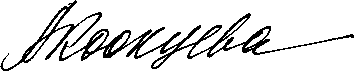 ПРОФСОЮЗ РАБОТНИКОВ НАРОДНОГО ОБРАЗОВАНИЯ И НАУКИ РОССИЙСКОЙ ФЕДЕРАЦИИ(ОБЩЕРОССИЙСКИЙ ПРОФСОЮЗ ОБРАЗОВАНИЯ)КАЛМЫЦКАЯ РЕСПУБЛИКАНСКАЯ ОРГАНИЗАЦИЯПРЕЗИДИУМПОСТАНОВЛЕНИЕПОСТАНОВЛЕНИЕПРОФСОЮЗ РАБОТНИКОВ НАРОДНОГО ОБРАЗОВАНИЯ И НАУКИ РОССИЙСКОЙ ФЕДЕРАЦИИ(ОБЩЕРОССИЙСКИЙ ПРОФСОЮЗ ОБРАЗОВАНИЯ)КАЛМЫЦКАЯ РЕСПУБЛИКАНСКАЯ ОРГАНИЗАЦИЯПРЕЗИДИУМПОСТАНОВЛЕНИЕПОСТАНОВЛЕНИЕПРОФСОЮЗ РАБОТНИКОВ НАРОДНОГО ОБРАЗОВАНИЯ И НАУКИ РОССИЙСКОЙ ФЕДЕРАЦИИ(ОБЩЕРОССИЙСКИЙ ПРОФСОЮЗ ОБРАЗОВАНИЯ)КАЛМЫЦКАЯ РЕСПУБЛИКАНСКАЯ ОРГАНИЗАЦИЯПРЕЗИДИУМПОСТАНОВЛЕНИЕПОСТАНОВЛЕНИЕ«23» октября  2017 г.г. Элиста